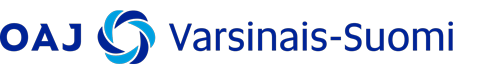 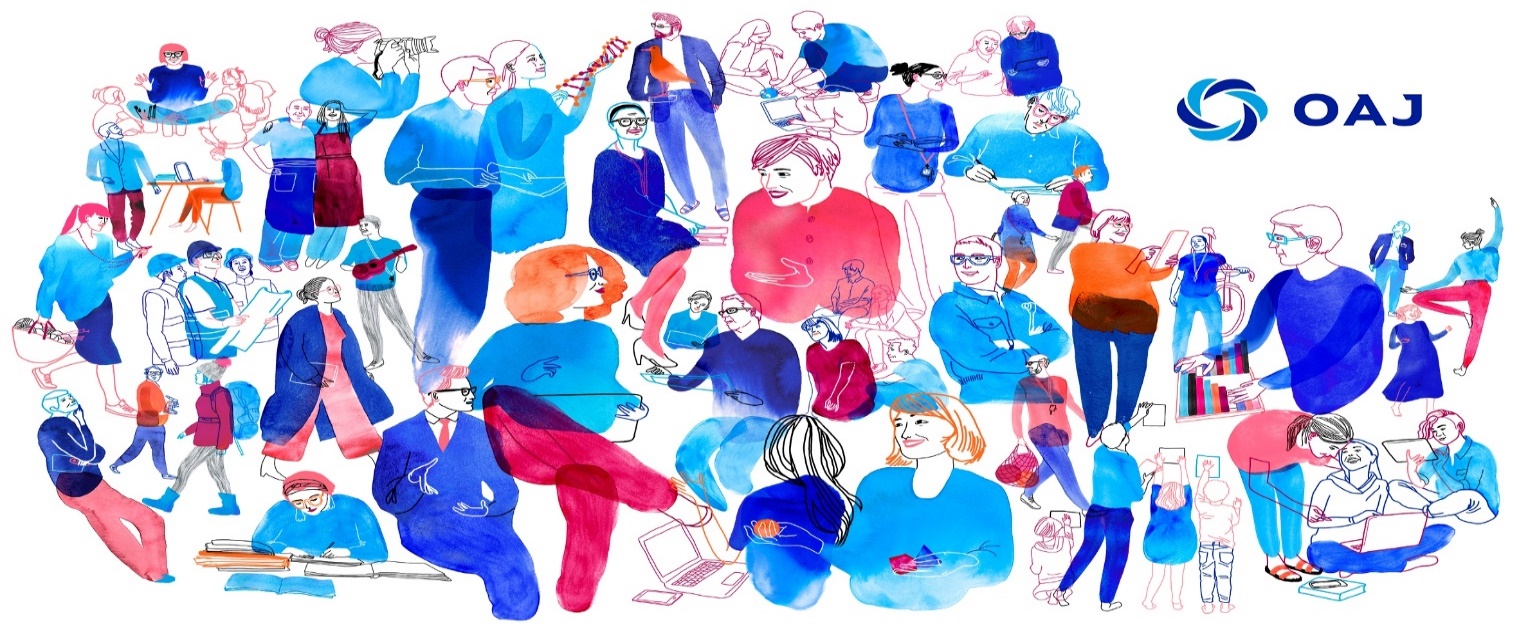 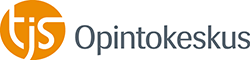                    Alueyhdistyksen OAO-jaoston järjestämä seminaari                    ammatillisille luottamusmiehille ja yhdistysten puheenjohtajille                        sekä jaoston hallituksen jäsenille                 Kutsu seminaariin on lähetetty sähköpostitse, josta löytyy ohjelma ja ilmoittautumislinkki                   Alueyhdistyksen OAO-jaoston järjestämä seminaari                    ammatillisille luottamusmiehille ja yhdistysten puheenjohtajille                        sekä jaoston hallituksen jäsenille                 Kutsu seminaariin on lähetetty sähköpostitse, josta löytyy ohjelma ja ilmoittautumislinkki                   Alueyhdistyksen OAO-jaoston järjestämä seminaari                    ammatillisille luottamusmiehille ja yhdistysten puheenjohtajille                        sekä jaoston hallituksen jäsenille                 Kutsu seminaariin on lähetetty sähköpostitse, josta löytyy ohjelma ja ilmoittautumislinkkiAikaAika4.9.2021 klo 9.00 – 16.30PaikkaPaikkaKavalton tila, TuurunlinnaKouluttajatSitovat ilmoittautumisetLisätietojaKouluttajatSitovat ilmoittautumisetLisätietojaKoulutuspolitiikan päällikkö Nina Lahtinen, OAJ ryErityisasiantuntija Eira Bani, OAJ ryErityisasiantuntija Pasi Repo, OAJ ryKutsussa olevan linkin kautta viimeistään 27.8.2021OAO-jaoston koulutusvastava Jaana Tomppojaana.tomppo@turkuamk.fiTilaisuus järjestetään terveysturvallisuus seikat huomioiden.Tervetuloa!OAO-jaosto